BANDO WWF 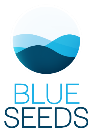 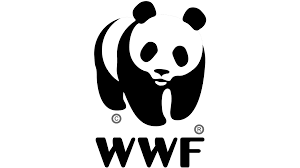 DICHIARAZIONESi prega di leggere attentamente e rispondere alle seguenti domande barrando SI o NO. La dichiarazione deve essere compilata in ogni sua parte.Il/La sottoscritto/a:	per le persone fisiche:  (nome e cognome) ……………………………………...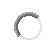 oppure	per le persone giuridiche: (nome e cognome) …………………………… nella qualità di legale rappresentante di [[inserire nome ufficiale completo][inserire indirizzo ufficiale completo][inserire il numero di partita IVA]Dichiara la veridicità delle suddette informazioni. DataNome e Cognome del Richiedente ____________________________DOMANDESINO1Ha una licenza di pesca valida?2È formalmente autorizzato ad esercitare l’attività di pesca nel suo Paese?3In qualità di pescatore, ha commesso un'infrazione grave ai sensi dell'articolo 42 del regolamento (CE) n. 1005/2008 del Consiglio o dell'articolo 90, paragrafo 1, del regolamento (CE) n. 1224/2009?4In qualità di pescatore, è mai stato coinvolto nell'esercizio, nella gestione o nella proprietà di pescherecci inclusi nell'elenco delle imbarcazioni IUU dell'Unione europea di cui all'articolo 40, paragrafo 3, del regolamento (CE) n. 1005/2008, o di imbarcazioni battenti bandiera di paesi identificati come paesi terzi non cooperanti di cui all'articolo 33 dello stesso regolamento?5Ha mai commesso, in qualità di pescatore, un'infrazione grave alle norme della Politica Comune della Pesca, identificata come tale in altre normative adottate dal Parlamento europeo e dal Consiglio?6Ha mai commesso in qualità di pescatore uno dei reati di cui agli articoli 3 e 4 della direttiva 2008/99/CE del Parlamento Europeo e del Consiglio, al momento della presentazione della domanda di sovvenzione al WWF, ai sensi del titolo V, capo II, del suddetto regolamento?7È consapevole che è necessario rispettare le condizioni di cui ai punti 3, 4, 5, e 6 per tutto il periodo di attuazione del progetto del FEAMP e per un periodo di cinque anni dopo il pagamento finale del FEAMP?8Ha mai commesso una frode, come definita dall'articolo 1 della Convenzione sulla tutela degli interessi finanziari della Comunità Europea, nell'ambito del FEAMP?9Dichiara di voler conformare il proprio comportamento alle norme in materia di corruzione, frode o altre leggi anti-corruzione vigenti nel suo Paese?10Si impegna a utilizzare la sovvenzione, ove concessa, secondo correttezza, adoperandosi per prevenire i rischi di utilizzo improprio anche da parte di terzi, dipendenti, consulenti o subappaltatori?11Dichiara di rispettare le politiche relative al rispetto e alla salvaguardia dei dipendenti, ove applicabili, per prevenire e reprimere discriminazioni, molestie, abusi di potere e disuguaglianze di genere sul posto di lavoro?12Dichiara di rispettare tutte leggi relative ai diritti dei lavoratori in materia di salute, sicurezza, salari e benefici equi, orari di lavoro, libertà di associazione e contrattazione collettiva, nessuna discriminazione o trattamento duro, nessun lavoro forzato, e di rispettare le restrizioni lavorative relative all’infanzia in linea con le leggi locali applicabili e/o gli standard lavorativi dell'Organizzazione Internazionale del Lavoro, qualunque sia lo standard più alto?13Accetta di rispettare gli standard e gli accordi sulla riservatezza, inclusa, tra le altre cose, la condivisione di informazioni sensibili e qualunque requisito relativo ai dati personali, incluso il rispetto della legislazione sulla protezione dei dati?14Si impegna a rispettare i criteri di eleggibilità stabiliti nel Regolamento relativo al bando del WWF per tutta la durata del progetto?15Si impegna a partecipare alla realizzazione del progetto?16Dichiara di avere fonti di finanziamento stabili e sufficienti per mantenere l'attività durante l'attuazione del progetto? 17Si assume la responsabilità anche per il fatto di terzi partecipanti  all'attuazione del progetto?18Dichiara di NON trovarsi in una situazione di bancarotta, di liquidazione, di amministrazione degli affari da parte dei tribunali, di concordato preventivo, di sospensione delle attività commerciali o di qualsiasi altro procedimento o procedura simile?19Dichiara di NON  avere contenziosi pendenti rispetto agli obblighi di sicurezza sociale o fiscali?20Dichiara di NON aver commesso gravi errori professionali e di NON avere legami con un'organizzazione criminale, riciclaggio di denaro, crimini legati al terrorismo (incluso il finanziamento del terrorismo) o traffico di esseri umani?21Dichiara che l’ente che rappresenta non è stata costituito sotto una diversa giurisdizione con l'intento di eludere gli obblighi fiscali, sociali o altri obblighi legali nel paese d'origine (o ha creato un’altra entità con questo scopo)?22Conferma che lei/la sua organizzazione NON fa parte del WWF e che quindi non ha conflitti d'interesse in relazione a questa sovvenzione e che notificherà senza indugio qualsiasi situazione che potrebbe dar luogo a un conflitto d'interessi?23E’ consapevole che le dichiarazioni false possono comportare il rifiuto della sovvenzione?